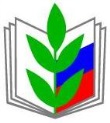 ОБЩЕРОССИЙСКИЙ ПРОФСОЮЗ ОБРАЗОВАНИЯКУРСКАЯ ОБЛАСТНАЯ ОРГАНИЗАЦИЯ ПРОФЕССИОНАЛЬНОГО СОЮЗА РАБОТНИКОВ НАРОДНОГО ОБРАЗОВАНИЯ И НАУКИ РОССИЙСКОЙ ФЕДЕРАЦИИ(Курская областная организация Общероссийского Профсоюза образования)КомитетПОСТАНОВЛЕНИЕ VIII Съездом Общероссийского Профсоюза образования утверждены существенные изменения в Устав Профсоюза, принята Декларация Профессионального союза работников народного образования и науки Российской Федерации и Приоритетные направления деятельности Профсоюза на 2020-2025 годы, в которых обозначены миссия Профсоюза, ключевые принципы и ценности Профсоюза (в том числе как общественной корпоративной организации), определены приоритеты деятельности и методы работы. Исполнительным комитетом Общероссийского Профсоюза образования 2022 год объявлен Годом корпоративной культуры. Утвержден план мероприятий, направленный на организационное укрепление и развитие Профсоюза как организации, не просто имеющей свою философию, структуру, нормативно-правовую базу деятельности, но и способную реально содействовать развитию российского образования посредством консолидации коллективных интересов участников образовательных отношений, формированию у них чувства сопричастности к профессиональному сообществу, привлечению внимания государства и общества к проблемам в сфере образования. Одним из приоритетных направлений деятельности VIII Съезд   Профсоюза определил укрепление и развитие Профсоюза, т.к. только современная, хорошо организованная, сильная, профессиональная организация сможет обеспечить эффективное представительство и защиту трудовых прав, социально-экономических и профессиональных интересов членов Профсоюза.Проведение Года Корпоративной культуры Профсоюза ставит целью развитие пространства новых смыслов и ценностных установок профсоюзных лидеров и активистов, направленных на позиционирование Профсоюза как современной, динамично развивающейся организации, способной ставить и решать задачи, сообразные социокультурным вызовам. В основе корпоративной культуры Профсоюза как общественной организации с длительной историей организационного развития лежит система ценностей и целей, традиций, норм, правил и принципов, по которым живёт и действует организация и все её члены (от первичной профсоюзной организации до Центрального Совета Профсоюза). Инструментами формирования и развития корпоративной культуры организации выступают корпоративная этика взаимодействия и коммуникации, разделяемый корпоративный стиль, система корпоративного обучения, а главное – члены Профсоюза и их убеждения о значимости и потенциале организации.В современном обществе корпоративная культура рассматривается как инструмент, который обеспечивает практическое повышение эффективности работы всей организации, поскольку одним из главных её элементов является видение развития организации – её стратегических целей и направлений, по которым организация осуществляет свою деятельность. Следование принципам формирования и развития корпоративной культуры позволяет обеспечить реализацию миссии, целей, задач и стратегии организации, прозрачное и эффективное управление организацией по всей структуре и в соответствии с требованиями современности.Тематический Год – это стимул к тому, чтобы проанализировать наши совместные возможности в эффективном достижении уставных целей и задач, увидеть перспективы развития организационной культуры Профсоюза, ориентиры в деятельности по защите социально-трудовых прав и профессиональных интересов членов Профсоюза.  Успех деятельности Курской областной организации Профсоюза, как части Общероссийского Профсоюза образования, в значительной мере зависит от того, насколько все участники образовательных отношений – органы власти, работодатели и работники, обучающиеся и общественность - объединены общими целями и задачами. «Мы выступаем за всеобщее качественное образование, достойный, безопасный профессиональный труд и благополучную жизнь» (Декларация Профсоюза).  Однако от того, насколько организационно крепким и активным в практической реализации общих задач будет Профсоюз, напрямую зависит его способность предупреждать и решать проблемы, создавать условия для развития социальной ответственности своих членов на основе общих принципов, ценностей и приоритетов, а также влиять на общественное мнение. Сознавая ответственность за занимаемые позиции, предпринимаемые действия и результаты деятельности, учитывая их значимость и пользу для всего образовательного сообществаПленум обкома ПрофсоюзаП О С Т А Н О В Л Я Е Т:1. Комитету областной организации Профсоюза, коллегиальным выборным органам территориальных и первичных профсоюзных организаций включиться в работу по достижению целей и выполнению задач Года корпоративной культуры в Профсоюзе.	1.1. С целью укрепления организационного единства и стабильности областной организации Профсоюза:-  активизировать работу по усилению мотивации профсоюзного членства, обеспечить в организациях разработку и реализацию соответствующих Программ, планов практических мероприятий, в том числе по приоритетным направлениям деятельности, наладить систему контроля за их выполнением, а также оказание практической и методической помощи профсоюзным организациям по данному вопросу;  - повышать вовлеченность членов Профсоюза в дела организации и достижение стратегических целей, добиваться обеспечения единства и общности всех членов организации, предоставляющей своим членам равные возможности непосредственного участия в деятельности и самореализации, провести серию мероприятий по разъяснению и осознанию членами Профсоюза миссии, ключевых принципов, ценностей Профсоюза;-  совершенствовать практику коллегиального управления и стиль руководства профсоюзными организациями, повышать исполнительскую дисциплину, гласность и открытость деятельности выборных профсоюзных органов всех уровней; - повышать авторитет и способствовать развитию позитивного имиджа Профсоюза у социальных партнеров и общественности, членов Профсоюза за счет повышения эффективности диалога с органами власти, участия в государственно-общественном управлении образованием, коллективно-договорного регулирования трудовых отношений;-  добиваться создания первичных профсоюзных организаций во всех     образовательных организациях Курской области, вовлечения в Профсоюз новых членов;    - добиваться включения молодежи в активную профсоюзную деятельность, активизации и повышения качества работы областного и территориальных Молодежных советов, профкомов студентов профессиональных образовательных организаций и организаций высшего образования, обеспечить участие молодёжи в работе выборных профсоюзных органов, добиваться введения дополнительных льгот и мер социальной поддержки для молодых педагогов, решения проблем обучающейся молодёжи;- обеспечивать приоритет выполнения главных уставных задач – представительства и защиты социально-трудовых прав и интересов членов Профсоюза при планировании профсоюзной работы и профсоюзного бюджета организациями всех уровней;- использовать возможности единой автоматизированной системы учёта членов Профсоюза и электронного профсоюзного билета для обеспечения устойчивости, непрерывности и полноты учёта профсоюзного членства, совершенствования качества профсоюзной статистики и создания условий для дополнительной экономической поддержки работников;- развивать систему регулярной оценки эффективности деятельности организаций в форме рейтингования.1.2. В целях расширения возможностей и ресурсов Профсоюза как организации, обладающей корпоративными ценностями и средствами:     - продолжить развитие социального партнерства с органами законодательной и исполнительной власти, работодателями на основе объединения усилий для повышения престижа педагогической профессии, профессионализма педагога, обеспечения достойной оплаты труда работников сферы образования, формирования и поддержке благоприятного микроклимата в коллективах и, как следствие, роста эффективности деятельности образовательных организаций по воспитанию и обучению;       - обеспечить соблюдение трудового законодательства работодателями и работниками, выполнение положений отраслевых соглашений и коллективных договоров, высокий уровень развития сохранения жизни и здоровья работников в процессе трудовой деятельности через совершенствование правосознания, правовое воспитание и обучение профсоюзного актива и работодателей, а также другие направления деятельности правовой и технической инспекций труда областной организации Профсоюза;- продолжить практику активного содействия и поддержания у членов Профсоюза мотивации непрерывного профессионального развития, организации отраслевых конкурсов и мероприятий профмастерства, поощрения их победителей и направлении участников на Всероссийские этапы конкурсов, добиваться активного участия членов Профсоюза в конкурсных мероприятиях, проводимых Общероссийским Профсоюзом образования, Союзом «Федерация организаций профсоюзов Курской области», развивать собственное профсоюзное конкурсное движение и другие мероприятия, обеспечивающие творческую и личностную самореализацию членов Профсоюза;- активнее распространять положительный опыт работы профактива в вопросах представительства и защиты социально-трудовых прав и интересов членов Профсоюза, мотивации профчленства (регулярное рассмотрение на заседаниях выборных коллегиальных органов, обобщение в форме буклетов, листовок, видеороликов), сохранять и развивать лучшие традиции в работе; - продолжить реализацию Программы «Информационная работа в Курской областной организации Профсоюза» на 2022-2026гг.;- расширять и совершенствовать Интернет-представительство Курской областной организации Профсоюза, завершить работу по созданию качественных сайтов и страничек территориальных и первичных профсоюзных организаций на сайтах образовательных учреждений;-   развивать взаимодействие со СМИ, активнее использовать институты общественного обсуждения, в том числе в сети Интернет, в целях учёта мнения широкого круга педагогической, научной и родительской общественности при подготовке и принятии органами власти социально значимых решений;      - развивать конкурентные преимущества Профсоюза;- принять дополнительные меры по финансовому укреплению областной организации, в том числе добиваться консолидации финансовых средств на уровне областной, территориальных организаций Профсоюза с целью расширения финансовых возможностей профбюджета для поддержки членов Профсоюза;- обеспечить рациональное и эффективное расходование профбюджета на выполнение уставных задач Профсоюза;- развивать предусмотренные действующим законодательством способы и методы пополнения доходной части профбюджета за счет участия в грантовых и других конкурсах, размещения свободных денежных средств на депозитных счетах в кредитных организациях, КПК «Образование».	1.3. Содействовать развитию инноваций и творчества в деятельности организаций Профсоюза. С этой целью:- продолжить развитие проектно-программной деятельности профсоюзных организаций с целью расширения социальной защиты членов Профсоюза и привлечения дополнительных финансовых средств для укрепления профсоюзных организаций и повышения их позитивного имиджа, увеличивать количество и повышать качество социально направленных проектов, акций, других мероприятий, в том числе реализуемых совместно с работодателями и социальными партнерами, в интересах членов Профсоюза;- регулярно проводить и систематизировать результаты социологических исследований, мониторингов, опросов с целью использования их результатов для разработки и внесения предложений по актуальным проблемам, требующим защиты прав и интересов работников и студентов;- развивать и повышать доступность инновационных форм работы для членов Профсоюза и членов их семей, в том числе оздоровления и отдыха по льготной цене и на условиях софинансирования профбюджетов всех уровней, различных форм спортивной, физкультурно-массовой работы, профилактики синдрома профессионального выгорания, пропаганды здорового образа жизни       в рамках реализации областной Программы «Оздоровление», услуг кредитно-потребительского кооператива «Образование», программы Профсоюза PROFKARDS. 	1.4.  В целях развития системы корпоративного обучения, повышения компетентности и профессионализма профсоюзных кадров и выборного профсоюзного актива:- продолжить деятельность постоянно действующих семинаров для различных категорий профактива на региональном уровне, добиваться регулярной и активной работы школ профсоюзного актива в каждой территориальной, многочисленной первичной организации Профсоюза, обеспечивать 100% охват системой профсоюзного обучения всех категорий профактива с учетом формирования ценностных установок, корпоративной этики взаимодействия и коммуникации профсоюзных лидеров и активистов, направленных на позиционирование Профсоюза как современной, динамично развивающейся организации, способной ставить и решать задачи, сообразные социокультурным вызовам;-   подготовить и провести специальные занятия для соответствующих категорий профсоюзного актива по организационной, правовой, финансовой, коммуникативной культуре, культуре охраны труда, как части корпоративной культуры Профсоюза;- развивать активные формы работы, в том числе адресные, обеспечивающие своевременный отклик на запросы каждого члена Профсоюза, уделить особое внимание формированию навыков профсоюзной деятельности в агрессивной среде;      - продолжить работу по совершенствованию системы, форм и методов обучения профсоюзных кадров и актива, предусматривать на эту работу не менее 6-10% средств профбюджета;-  разработать систему мер по кадровому укреплению территориальных организаций, развивать систему поощрения профсоюзного актива;- разрабатывать пособия, методические рекомендации, видеозанятия, образовательные рубрики на сайте областной организации и т.п. в помощь профсоюзному активу;- поддерживать в актуальном состоянии базы кадрового резерва, а также обеспечить включение его в систему профсоюзного обучения.2. Президиуму обкома профсоюза завершить разработку и утвердить план мероприятий Года корпоративной культуры в Профсоюзе в Курской областной организации, на основе которого коллегиальным выборным органам территориальных организаций также разработать и утвердить собственные планы, направленные на совершенствование работы с учетом традиций и особенностей организаций.3. Контроль за выполнением данного постановления возложить на зам. председателя областной организации Металиченко С.С.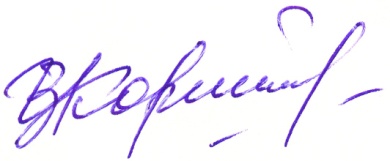 Председатель Курской областнойорганизации Профсоюза							И.В. Корякина         17 марта 2022 года         17 марта 2022 года г. Курск г. Курск          № 05-01          № 05-01О задачах по укреплению и развитию Курской областной организации в условиях реализации мероприятий Год корпоративной культуры в  Общероссийском Профсоюзе образования Корякина И.В.О задачах по укреплению и развитию Курской областной организации в условиях реализации мероприятий Год корпоративной культуры в  Общероссийском Профсоюзе образования Корякина И.В.